TISKOVÁ ZPRÁVA10/4 2024, LounyUmění mezi Argentinou a ČeskoslovenskemKřest anglické verze katalogu Konstruktivní tendence a oslava odkazu spolupráce československých a argentinských umělců 70. let 20. století v Galerii Benedikta Rejta v Lounech.V roce 1971 Galerie Benedikta Rejta připravila ve spolupráci s Pavlem Štěpánkem výstavu Argentinští konstruktivisté. Na výstavě byla zastoupena různorodá škála výtvarných projevů – figurativní, informelní až po díla konstruktivního ražení. Podstata lounské výstavy ale ležela v souladu se zaměřením galerie na poslední skupině – některá díla argentinských umělců vznikala s pomocí počítače. Grafiky z této výstavy se podařilo po padesáti letech objevit a staly se součástí výstavy Konstruktivní tendence: mezi napětím a křehkou stabilitou v roce 2022.Slavnostní večer 10/4 2024 byl věnovaný odkazu spolupráce československých a argentinských umělců v 70. letech 20. století, mezinárodnímu významu sbírky Galerie Benedikta Rejta, křtu anglické verze katalogu Konstruktivní tendence a přednáškovému bloku o kontaktech mezi československými a argentinskými umělci.Večer se konal u příležitosti stého výročí navázání diplomatických vztahů mezi Argentinskou a Českou republikou. Večer zahájil velvyslanec Argentinské republiky Jeho excelence pan Claudio Javier Rozencwaig společně s hejtmanem Ústeckého kraje Janem Schillerem a starostou města Loun Milanem Rychtaříkem. Křtem provedl kurátor výstavy a editor katalogu Konstruktivní tendence Pavel Kappel společně s ředitelkou galerie Kateřinou Melenovou.Přednáškový blok se následně věnoval přednáškám Argentinský experiment. Centro de Arte y Comunicación v základních obrysech (Pavel Kappel), Argentinská výstava v Lounech v roce 1971 (prof. Pavel Štěpánek) a Adresát: Buenos Aires. Česko-argentinský umělecký network počátku 70. let (Jana Písaříková). Akci pořádala Galerie Benedikta Rejta ve spolupráci s ambasádou Argentinské republiky a Moravskou galerií v Brně.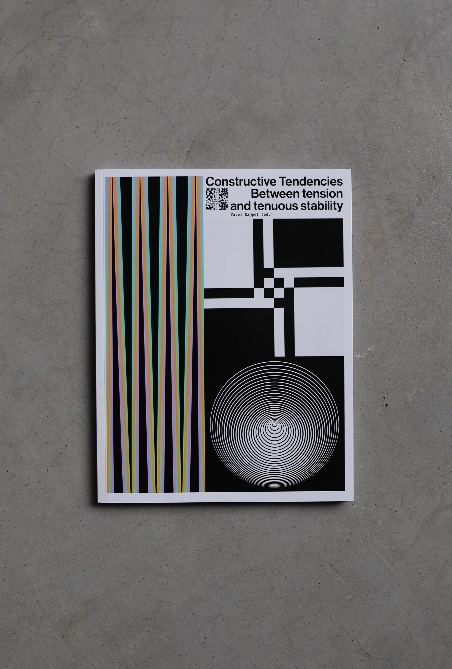 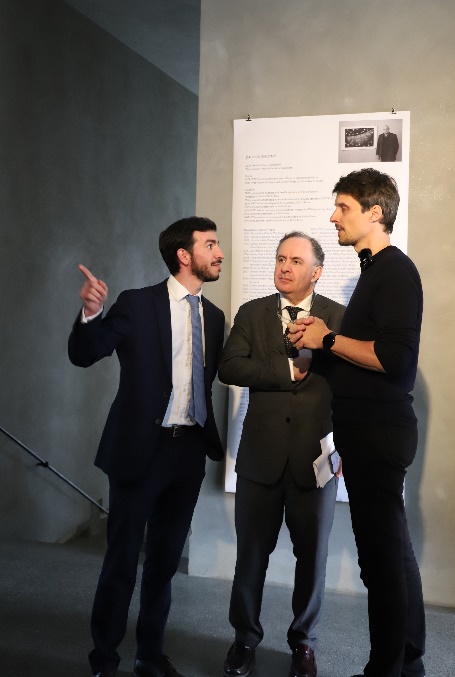 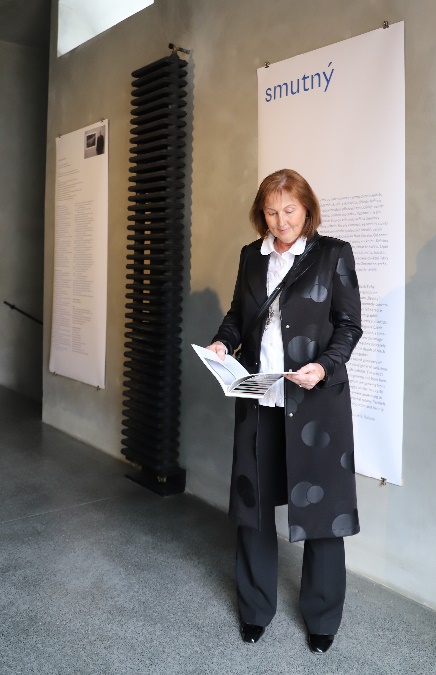 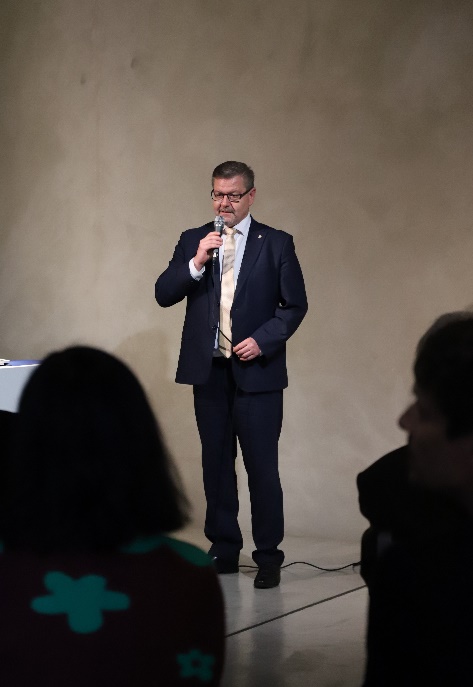 